Publicado en 29600 el 30/04/2014 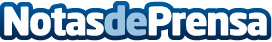 La Primera Plataforma de envío de mensajes masivos vía WhatsAppWhatsApp Marketing, nace en 2014, gracias a la novedosa aplicación de mensajería instantánea Whatsapp. Este eficaz servicio fue pensado para las campañas B2C de las agencias de publicidad y las agencias de Marketing, que quieren una comunicación directa con más de 25 millones de usuarios en España y más de 400 millones en todo el mundo.Datos de contacto:Azahara CastroAsistente de Marketing952933212Nota de prensa publicada en: https://www.notasdeprensa.es/la-primer-plataforma-de-envio-de-mensajes-masivos-via-whatsapp Categorias: Telecomunicaciones Marketing Emprendedores E-Commerce http://www.notasdeprensa.es